TROPICKÁ CYKLONAPracuj s učebnicí na str. 94 a doplň:Tropická cyklona je označení pro ......................   tlakové ...................., která vzniká nad....................... v ............................. oblastech.Pracuj se zajímavostmi Z na str. 94 nahoře:Střed cyklony s velmi nízkým tlakem, kde je téměř bezvětří se nazývá ..............Průměr víru může dosahovat i několika  ......................   kilometrů.Ve kterých částech světa se cyklony vyskytují nejčastěji? Zakresli je do mapy: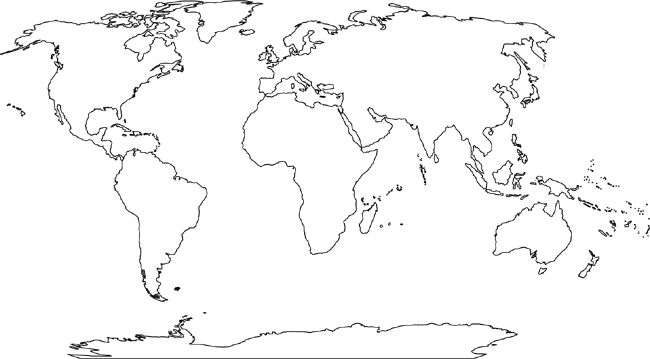 V různých částech světa jsou tropické cyklóny označovány různými názvy. Podle mapy na str. 94 doplň názvy tropických cyklón:V oblasti Karibského moře se jim říká ..........................Na severu Indického oceánu se jim říká ............................V jihovýchodní Asii se nazývají ................................U západních břehů Austrálie se používá označení .......................  ....................Pracuj se zajímavostmi Z na str. 94:Menších rozměrů, ale stejně ničivé rychlosti dosahuje ……………………… - je to silně rotující ………. doprovázející ……………….Tornáda se nejčastěji vyskytují v ………………. v povodí řeky …………………………………